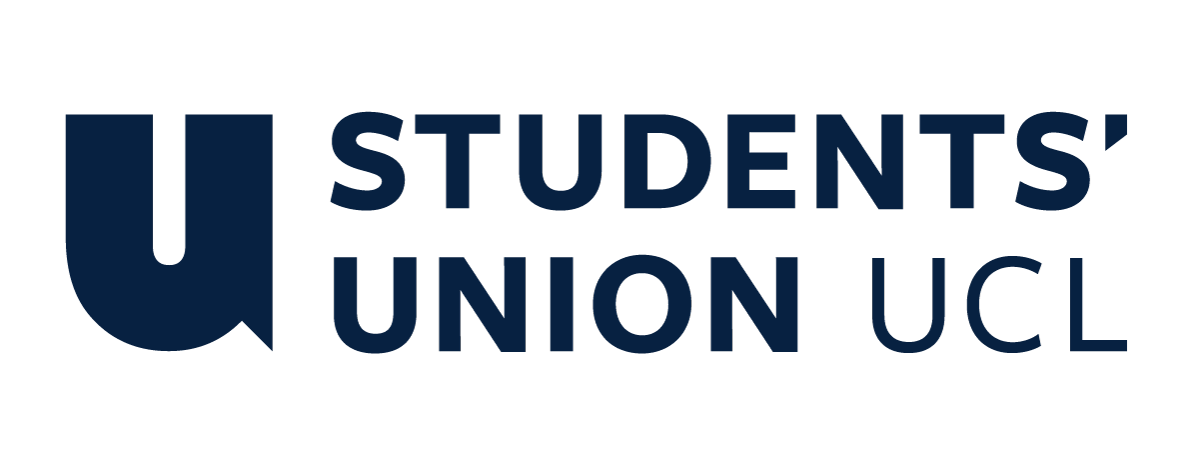 The Constitution of Students’ Union UCL STS Lunar SocietyNameThe name of the club/society shall be Students’ Union UCL STS Lunar Society.The club/society shall be affiliated to Students’ Union UCL.Statement of IntentThe constitution, regulations, management and conduct of the club/society shall abide by all Students’ Union UCL policy, and shall be bound by the Students’ Union UCL Memorandum & Articles of Association, Byelaws, Club and Society Regulations and the club and society procedures and guidance – laid out in the ‘how to guides’.The club/society stresses that it abides by Students’ Union UCL Equal Opportunities Policies, and that club/society regulations pertaining to membership of the club/society or election to the club/society shall not contravene this policy.The Club and Society Regulations can be found on the following webpage: http://studentsunionucl.org/content/president-and-treasurer-hub/rules-and-regulations.The Society CommitteePresidentThe president’s primary role is laid out in section 5.7 of the Club and Society Regulations.TreasurerThe treasurer’s primary role is laid out in section 5.8 of the Club and Society Regulations.Welfare OfficerThe welfare officer’s primary role is laid out in section 5.9 of the Club and Society Regulations.Additional Committee Members Career Officer	Role is to create change for better career opportunities at STS and to spread awareness about STS studies.Public Relations Officer	Role is to spread awareness about how STS topics relate to current affairs through organizing speaker events, creating blog posts, and making sure our websites and socials are running smoothly Management of the club/society shall be vested in the club/society committee which will endeavour to meet regularly during term time to organise and evaluate club/society activities.The committee members shall perform the roles as described in section 5 of the Students’ Union UCL Club and Society Regulations.Committee members are elected to represent the interests and well-being of club/society members and are accountable to their members. If club/society members are not satisfied by the performance of their representative officers they may call for a motion of no-confidence in line with the Students’ Union UCL Club and Society Regulations.Terms, Aims and ObjectivesThe club/society shall hold the following as its aims and objectives.The club/society shall strive to fulfil these aims and objectives in the course of the academic year as its commitment to its membership.The core activities of the club/society shall be: Speaker Events: hosting researchers who have an interest in STS and would like to share their research and discuss their work to the society. This would be close to an educational lecture but less formal to allow the scope of the issue to be more thoroughly fleshed out through the combination of the differing expertises present in the relevant departments. The aim is to show how STS issues are relevant in current debates. These speaker events shall also include Q&A opportunities. Career Events: Hosting different actors to share the working in areas where STS students could be employed in. These types of events can include masterclasses to discover a specific professional sector (journalism, academia, consulting and more); Q&A sessions with employers seeking to employ STS students; competitions (hackathons, essays competitions…) to showcase the skills and knowledge of STS students. These types of events shall always benefit the members of the society in a practical way and not merely be sponsoring events for the companies that are partnering with the Lunar Society. Social Events: Aimed at bringing together the STS department at UCL and creating a greater sense of community. Moreover, these events will help introduce non STS students to the society and department.In addition, the club/society shall also strive to organise other activities for its members where possible: Student Projects: STS students have had many great ideas to use their degree outside of the academic context. The aim is to allow this kind of initiative to flourish. An opportunity for students to submit their ideas shall be organised every year. This constitution shall be binding on the club/society officers, and shall only be altered by consent of two-thirds majority of the full members present at a club/society general meeting. The Activities Zone shall approve any such alterations. This constitution has been approved and accepted as the Constitution for the Students’ Union UCL STS Lunar Society. By signing this document the president and treasurer have declared that they have read and abide by the Students’ Union UCL Club and Society Regulations.President name:Rafia KhanPresident signature:RafiaDate:7/7/2022Treasurer name:Mueeza Anmol Treasurer signature:MueezaDate:23/7/2022